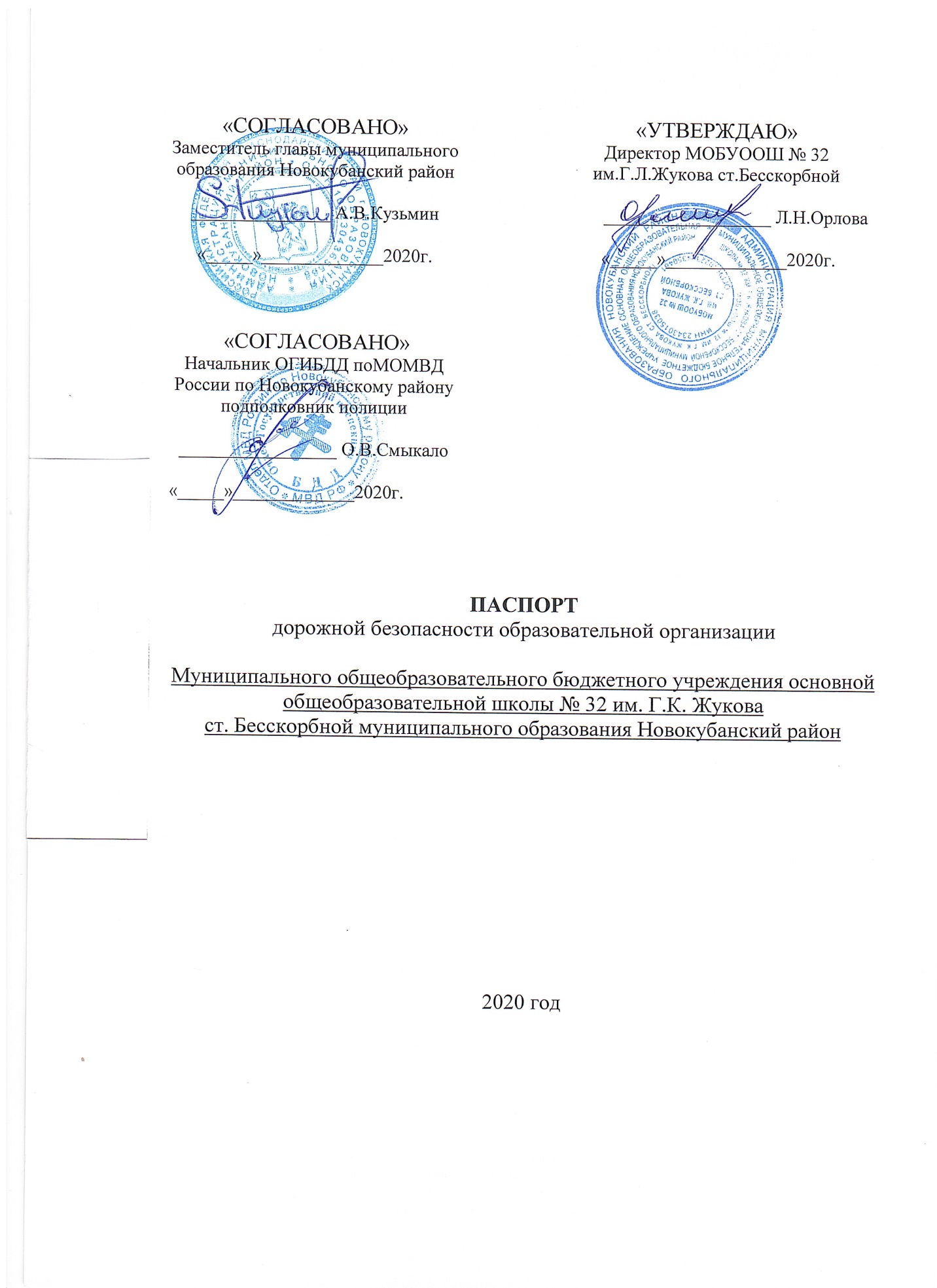 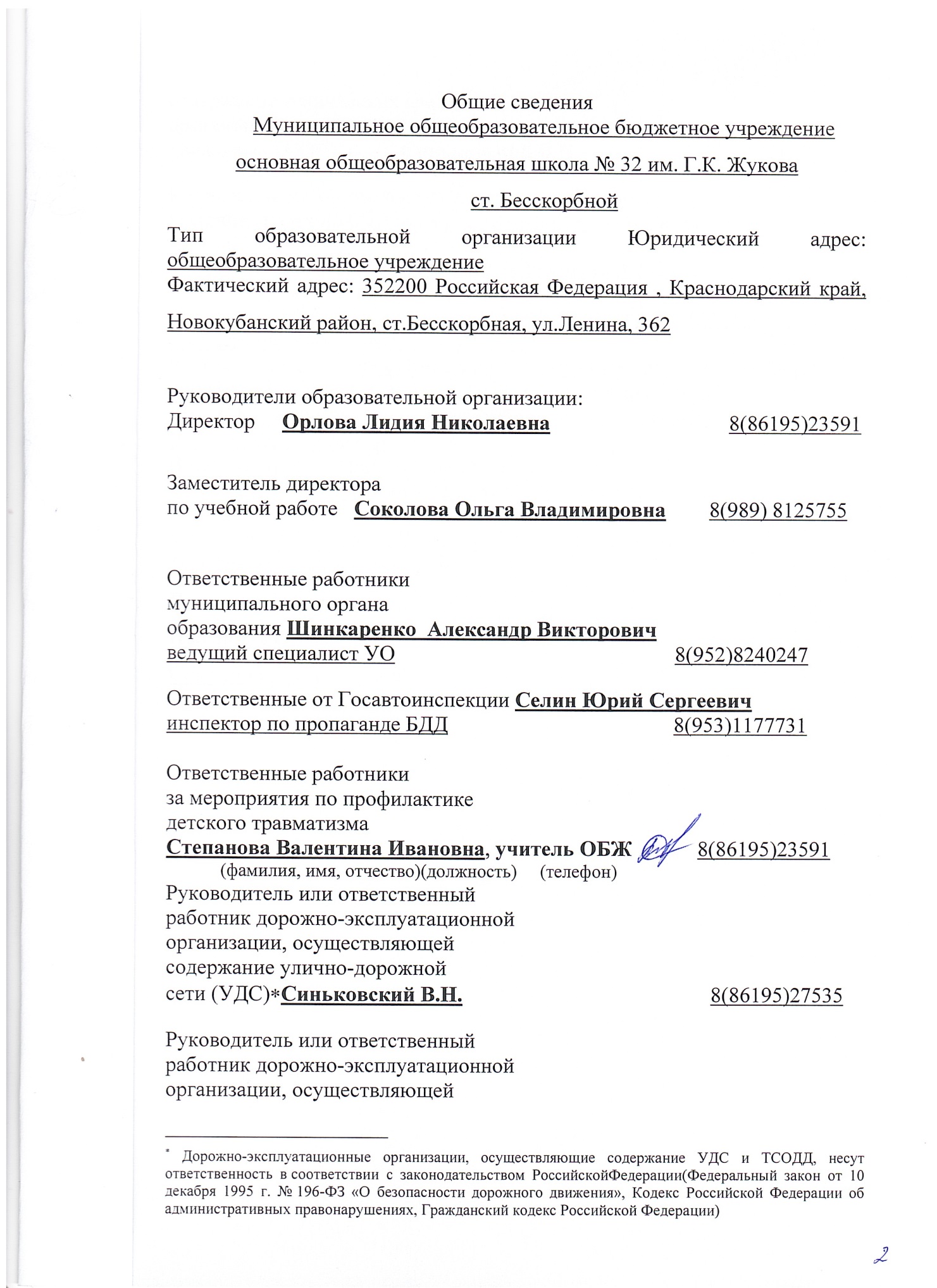 содержание технических средств
организации дорожного
движения (ТСОДД)*       Синьковский В.Н.                       8(86195)27535Количество обучающихся (учащихся, воспитанников) 132Наличие уголка по БДД имеется, рекреация (левое крыло)Наличие класса по БДД     кабинет технологии и БДДНаличие автогородка (площадки) по БДД            имеетсяНаличие автобуса в образовательной организации ГАЗ-322121Государственный номер   Н 294 УМ123Владелец автобуса Муниципальное общеобразовательное бюджетное учреждение основная общеобразовательная школа № 32 им. Г.К. Жукова  ст. Бесскорбной муниципального образования Новокубанский районВремя занятий в образовательной организации:1-ая смена:  8час. 30  мин. –  14   час.  30  мин. (период)2-ая смена:-внеклассные занятия:– 13  час.  00  мин. - 19  час. 00 мин. (период)Телефоны оперативных служб: Полиция: 2-32-02Пожарная служба: 5-62-86Скорая помощь: 2-32-03Содержание		I. План-схема МОБУООШ №32 им. Г.К. Жукова ст. Бесскорбной.		1. Район расположения МОБУООШ №32 им. Г.К. Жукова ст. Бесскорбной, пути движения транспортных средств и детей (обучающихся).2.Организация дорожного движения в непосредственной близости от МОБУООШ №32 им. Г.К. Жукова ст. Бесскорбной с размещением соответствующих технических средств организации дорожного движения, маршруты движения детей и расположение парковочных мест.3. Маршруты движения организованных групп детей от МОБУООШ №32 им. Г.К. Жукова ст. Бесскорбной  к стадиону, парку или спортивно-оздоровительному комплексу.4. Пути движения транспортных средств к местам разгрузки/погрузки и рекомендуемые безопасные пути передвижения детей по территории МОБУООШ №32 им. Г.К. Жукова ст. Бесскорбной.		II. Информация об обеспечении безопасности перевозок детей специальным транспортным средством (автобусом).		1. Общие сведения.		2. Маршрут движения автобуса МОБУООШ №32 им. Г.К. Жукова ст. Бесскорбной. 3. Безопасное расположение остановки автобуса у МОБУООШ №32 им. Г.К. Жукова ст. Бесскорбной. План-схемарайона расположения МОБУООШ № 32им. Г.К. Жукова  ст. Бесскорбной,пути движения транспортных средств и учеников1.Район расположения МОБУООШ №32 им. Г.К. Жукова ст. Бесскорбной, пути движения транспортных средств и детей (обучающихся).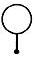 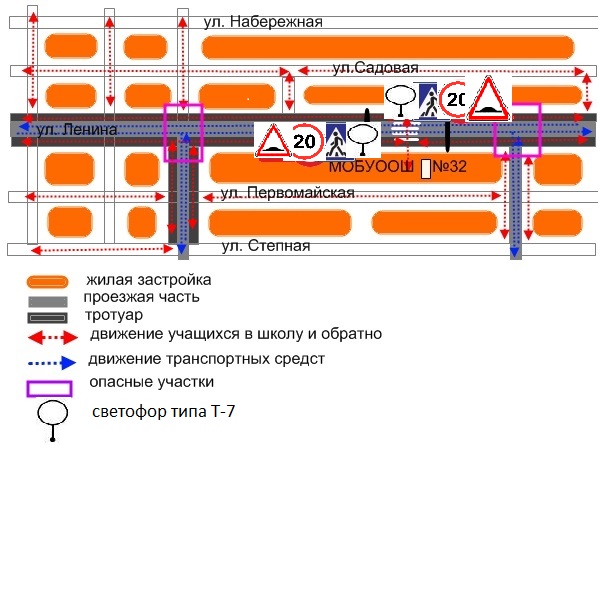 2. Организация дорожного движения в непосредственной близости от МОБУООШ №32 им. Г.К. Жукова ст. Бесскорбной с размещением соответствующих технических средств организации дорожного движения, маршруты движения детей и расположение парковочных мест.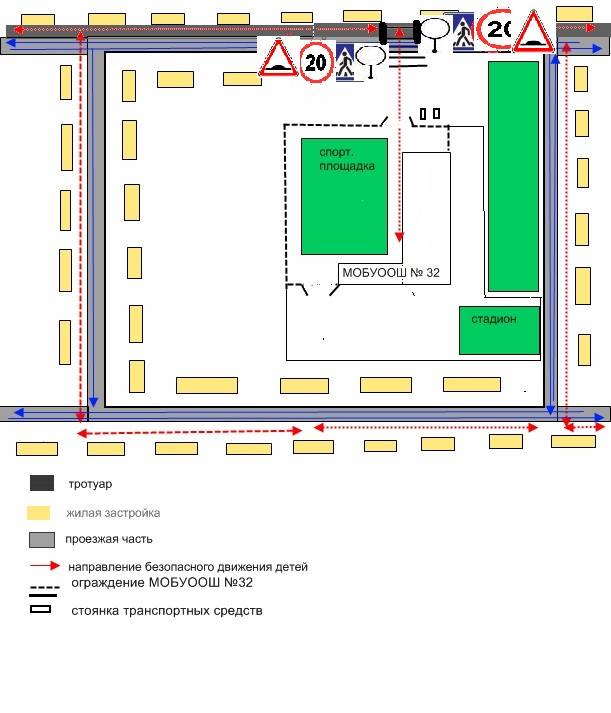 3. Пути движения транспортных средств к местам разгрузки/погрузки и рекомендуемые безопасные пути передвижения детей по территории МОБУООШ №32 им. Г.К. Жукова ст. Бесскорбной к спортивной площадке, стадиону. 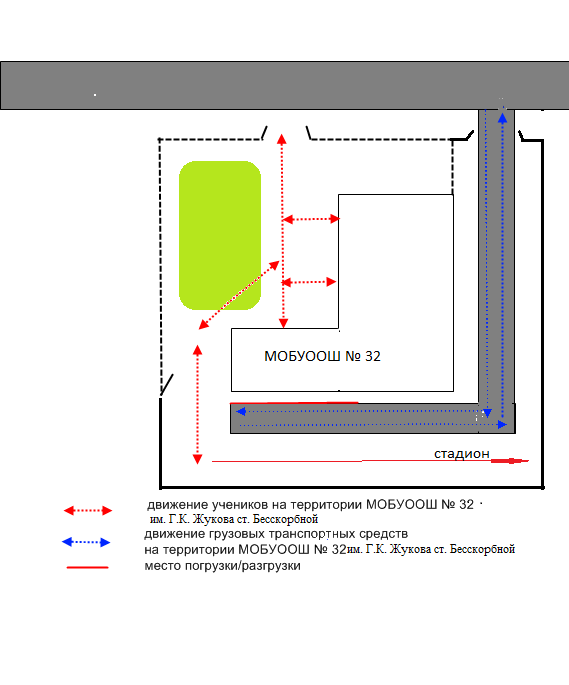 II. Информация об обеспечении безопасности перевозок детей специальным транспортным средством (автобусом) (при наличии автобуса(ов)).Общие сведения.Марка ГАЗМодель 322121Государственный регистрационный знак Н 294 УМ 123Год выпуска 2018количество мест в автобусе 11Соответствие конструкции требованиям, предъявляемым к школьным автобусам все пассажирские места оборудованы  удерживающими устройствами безопасности. Системой «ГЛОНАС»  оснащен1.2. Сведения о водителе автобуса.1.3. Организационно-техническое обеспечение.1.3.1. Лицо, ответственное, за обеспечение безопасности дорожного движения): Мягков Андрей ВладимировичНазначено 30.08.2020, приказ № 40/7прошло аттестацию Диплом об образовании1.3.2. Организация проведения предрейсового медицинского осмотра водителя: осуществляет МБУЗ «ЦРБ» А.Ф. Жарниковна основании договор от 27.12.2019действительного до 27 декабря 20201.3.3. Организация проведения предрейсового технического осмотра транспортного средства: ИП Карапетовна основании контракта №2 от 12.01.2020действительного до 31.12.20201.3.4. Дата очередного технического осмотра 21.09.20201.3.5. Место стоянки автобуса в нерабочее время арендодатель ИП ИОРДАНОВ А.С.меры, исключающие несанкционированное использование Договор №-32-Ш от 28 декабря 20191.4. Сведения о владельце автобусаЮридический адрес владельца: 352200, Краснодарский край, Новокубанский район, станица Бесскорбная, ул. Ленина,362Фактический адрес владельца:352200, Краснодарский край, Новокубанский район, станица Бесскорбная, ул. Ленина,362Телефон ответственного лица 8(86195)235912.Маршрут движения автобуса МОБУООШ № 32им. Г.К. Жукова  ст. Бесскорбной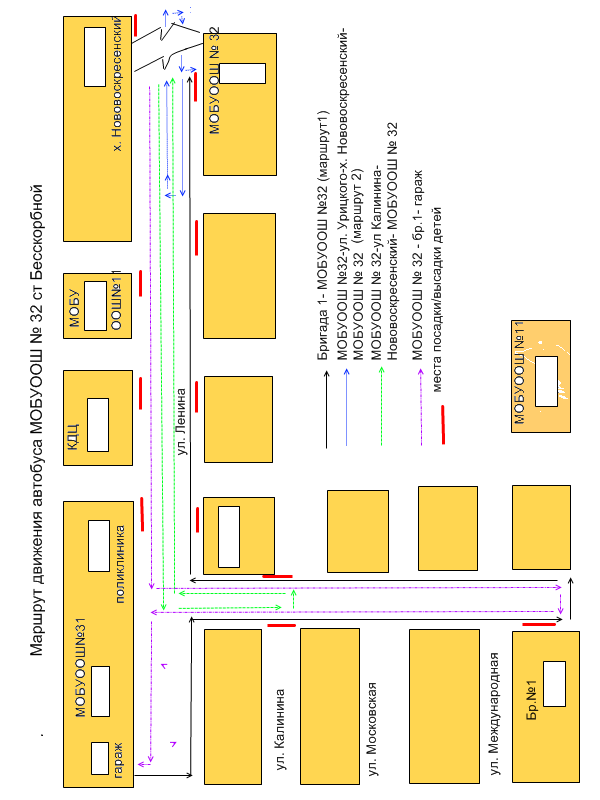 Безопасное расположение остановки автобуса у МОБУООШ №32 им. Г.К. Жукова ст. Бесскорбной.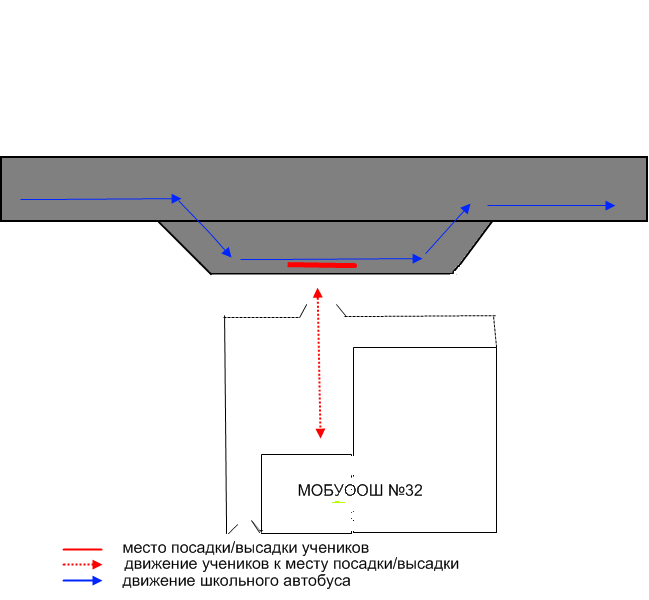 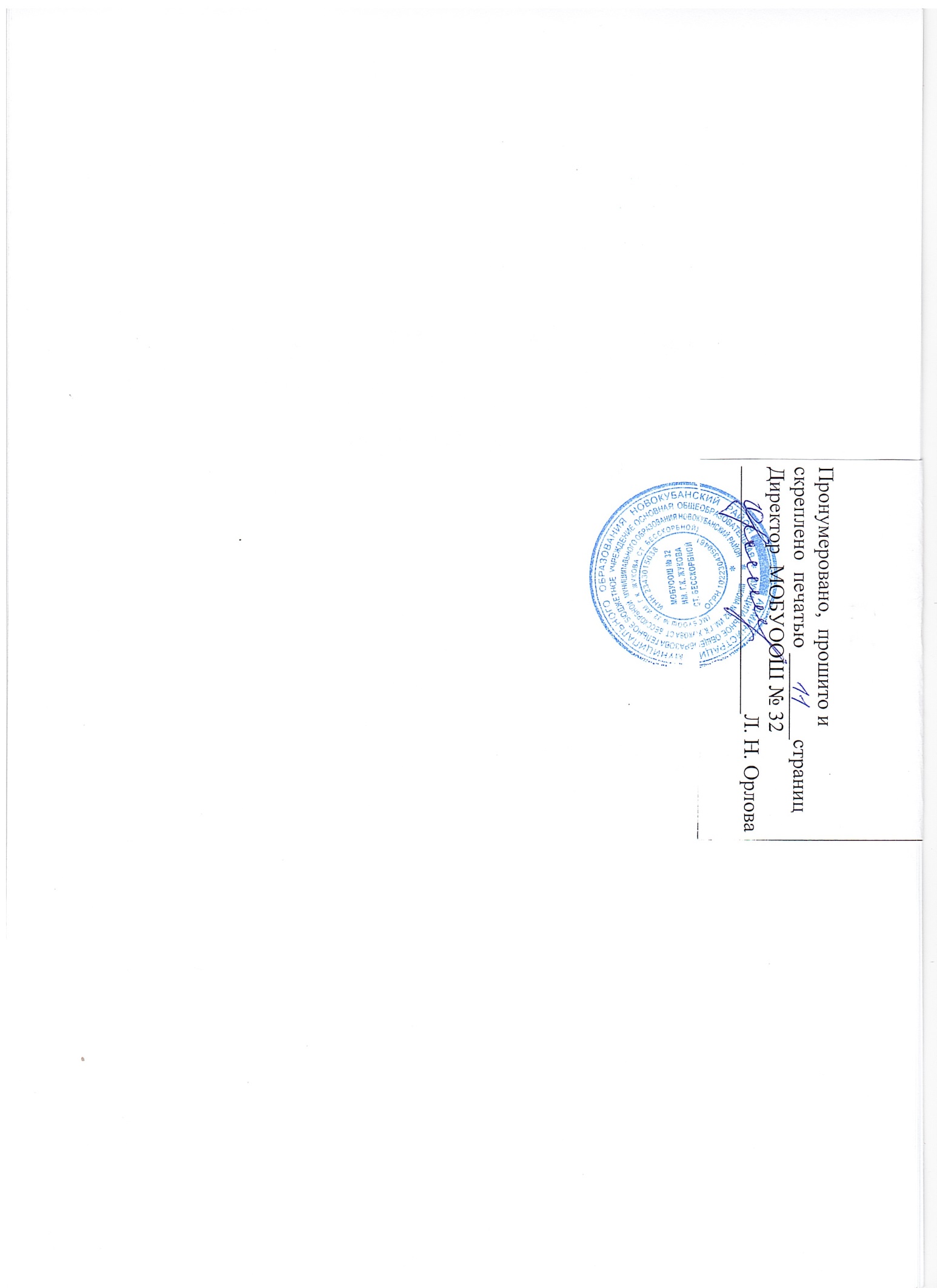 Фамилия, имя, отчествоДата принятия на работуСтаж вождения ТС категории D Дата пред- стоящего медицинского осмотраПериод проведения стажировкиСроки повышение квалификацииДопущенные нарушения ПДДМягков Андрей Владимирович25.11.201428июнь 202105.10.2019Курсы 05.10.2019нет